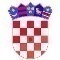 REPUBLIKA HRVATSKA                                                    KRAPINSKO ZAGORSKA ŽUPANIJA  OPĆINA VELIKO TRGOVIŠĆE        OPĆINSKO VIJEĆEKLASA: 023-01/16-01/309UR.BROJ: 2197/05-17-05-16Veliko Trgovišće, 23.03.2017.g. Na temelju članka  48. stavka 2. Zakona o lokalnoj i područnoj (regionalnoj) samoupravi ("Narodne novine" broj 33/01, 60/01, 129/05, 109/07, 125/08, 36/09, 150/11,144/12 i 19/13 - pročišćeni tekst) i članka 35. Statuta općine Veliko Trgovišće ("Službeni glasnik KZŽ“ broj: 23/09. i 8/13.)  Općinsko vijeće općine Veliko Trgovišće na 22. sjednici održanoj dana 23.03.2017. godine donijelo jeO D L U K Uo suglasnosti za provedbu ulaganja za projekt „Izgradnja i opremanje sportske dvorane Dubrovčan“I	Općinsko vijeće općine Veliko Trgovišće  suglasno je  s provedbom ulaganja u izgradnju i opremanje sportske dvorane u Dubrovčanu  u okviru projekta „Izgradnja i opremanje sportske dvorane Dubrovčan“  na lokaciji   k.č.broj 134/2 k.o. Dubrovčan.  Ulaganje iz stavka 1. provest će se na području općine Veliko Trgovišće,  unutar Mjere 07 „Temeljne usluge i obnova sela u ruralnim područjima „ iz Programa ruralnog razvoja Republike Hrvatske za razdoblje 2014.-2020, Podmjere 7.4. Operacije 7.4.1.  Ulaganja u pokretanje, poboljšanje ili proširenje lokalnih temeljnih usluga za ruralno stanovništvo, uključujući slobodno vrijeme i kulturne aktivnosti te povezanu infrastrukturu.“  IISastavni dio ove Odluke je Prilog odluci koji sadržava slijedeće stavke: naziv projekta, naziv korisnika, kratki opis projekta, društvena opravdanost projekta, uključujući opis krajnjih korisnika te izjavu o dostupnosti ulaganja lokalnom stanovništvu i različitim interesnim skupinama, financijski kapacitet korisnika uključujući prikaz izvora sredstava i analizu troškova za provedbu projekta, ljudski kapacitet korisnika za provedbu projekta, doprinos ulaganja stvaranju novih radnih mjesta, način održavanja i upravljanja projektom, usklađenost projekta sa Strateškom razvojnim programom Općine („Službeni glasnik Krapinsko zagorske županije“ broj 27/15.), usklađenost projekta s Prostornim planom uređenja općine Veliko Trgovišće   („Službeni glasnik Krapinsko-zagorske županije“ broj:  5/04, 10/04-ispr., 15/07, 27/08, 11/09-ispr., 15/12. i 8/15.-ispr.).Prilog iz stavka 1. ove točke  prilaže se ovoj Odluci i čini njen sastavni dio.IIIOva odluka stupa na snagu  danom donošenja, a objavit će se  u „Službenom glasniku Krapinsko zagorske županije“								PREDSJEDNIK							      OPĆINSKOG VIJEĆA							           Mladen Horvatin